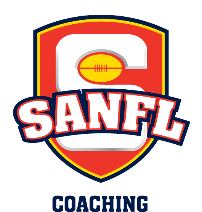 - INDIVIDUAL DEVELOPMENT PLANDevelopment Goals - Action PlanAppendix 1 – Competency AssessmentPlease provide an honest rating for the following statements that you believe best fits your current situation, using the 1-10 number guide belowAppendix 2 – Coach Development Opportunity OptionsWhat do you think are your top 2 areas you do well as a coach? (detail)1.2.What are your top 2 areas you would like to develop as a coach? (Detail)1.2.What areas of coaching would you like your club’s Coach Developer to watch/provide you with feedback on to help you develop?Training:Game Day:Development Goal #1 – How will you achieve this development goal?Who will you involve to assist you?How will you know you have achieved this goal?When will you achieve this by?How will you reflect on your progress and who will you involve?Development Goal #2 – How will you achieve this development goal?Who will you involve to assist you?How will you know you have achieved this goal?When will you achieve this by?How will you reflect on your progress and who will you involve?12345678910Not yet developingNot yet developingNot yet developingDevelopingDevelopingDevelopingCompetent Competent Absolute strengthAbsolute strengthSet the vision & strategyPre RatingPost RatingDevelop the Vision for the program aligned to the club’s direction and the players needs and expectations. Short, medium and long-term strategies to realise that Vision.Develop and effectively communicate a personal coaching philosophy which articulates your purpose, principles and values, that guides your decision making of all aspects of coachingShape the environmentIdentify and recruit personnel that can help achieve the VisionLead the players, coaching and support staff to create an environment that enables the Vision to be achieved, consistent with your coaching philosophyModel the values and behaviours that bring about successAddressing player, coach and support staff behaviour that does not align with your team’s values and behavioursUnderstand the importance of planning and develop planning for your program, including a season plan and session plansPrepare a safe and effective environment for maximising learning and improvementCreate an enjoyable environment that players and all support staff want to be aroundBuild relationshipsEstablish a positive team culture within and around the team and club incorporating individual and team standardsBuild and maintain healthy relationships with playersBuild and maintain healthy connections with parents and club committee members Understand strong positive connections and relationships both on and off the field will enhance performance and successfully apply.Understand and implement athlete wellbeing principles and practisesConduct practices & structure competitionsObserve technique errors and apply successful improvement strategiesDemonstrate effective coaching practise, utilising game sense and constraints-based approaches at trainingDesign training programs to teach game plans, skill development and game playApply a player centred coaching approach that creates thinking players capable of problem solving and decision making Provide effective communication – instructions, feedback and questioningRead & react to the gameDevelop and apply advanced tactics and strategies of Football in a competitive situationProvide individual player role clarification and feedback of effectivenessObserve and analyse match day performanceEffectively facilitate match day conversations specific to team focus and game observationsUnderstand the principles supporting tools such as video to gather and examine data to gauge progress and improve performance Manage and role model appropriate behaviour to ensure you create a positive game day environmentLearn & reflectRegular self-reflection on own coaching performance Utilise the help of others to assist you reflect on your coaching performance, including a Mentor, peers and player feedbackKnow your strengths and weaknesses and constantly reflect on theseConstantly seek opportunities for formal and informal learning to ensure continuous growthTake responsibility for your personal development Take responsibility for your own health and well beingCOACH DEVELOPMENT METHOD- How would you like to learn?COACH DEVELOPMENT METHOD- How would you like to learn?EXAMPLESEXAMPLESLearn & Develop Through Structured Courses & ProgramsAccreditation Course Accreditation Course Level 1, 2, 3Learn & Develop Through Structured Courses & ProgramsCoaching WorkshopCoaching WorkshopVarious topicsLearn & Develop Through Structured Courses & ProgramsSANFL Coaching WorkshopsSANFL Coaching WorkshopsVarious topicsLearn & Develop Through Structured Courses & ProgramsOnline courseOnline courseCoachAFL modulesUniversity coursesLearn & Develop Through Structured Courses & ProgramsReading or listeningReading or listeningBooksArticlesPodcastsLearn & Develop Through ExperienceObserve other coaching environments (training and/or game day)Observe other coaching environments (training and/or game day)Other coaches at clubSANFL Club coachesState Team coachesAnother sportLearn & Develop Through ExperienceBe observed while coaching (training and/or game day)Be observed while coaching (training and/or game day)Use of vision, audio, stats to gather evidence Pre coaching goals, post coaching reflectionsLearn & Develop Through ExperienceRole playRole playPractice an element of coaching with peers/mentor/observerLearn & Develop Through ExperienceTeaching othersTeaching othersMentor another coachFacilitate a coach education packageLearn & Develop Through OthersMentoringMentoringSelect a mentor to help you reflect on your coachingLearn & Develop Through OthersDiscussion with expertDiscussion with expertA Grade CoachSANFL coachTeacherIndustry expertLearn & Develop Through OthersInformal Peer discussions Informal Peer discussions Other coaches in the clubCoaches from other teamsCoaches from other sportsLearn & Develop Through OthersCommunities of PracticeCommunities of PracticeOnline GroupsFace to face